Neidchen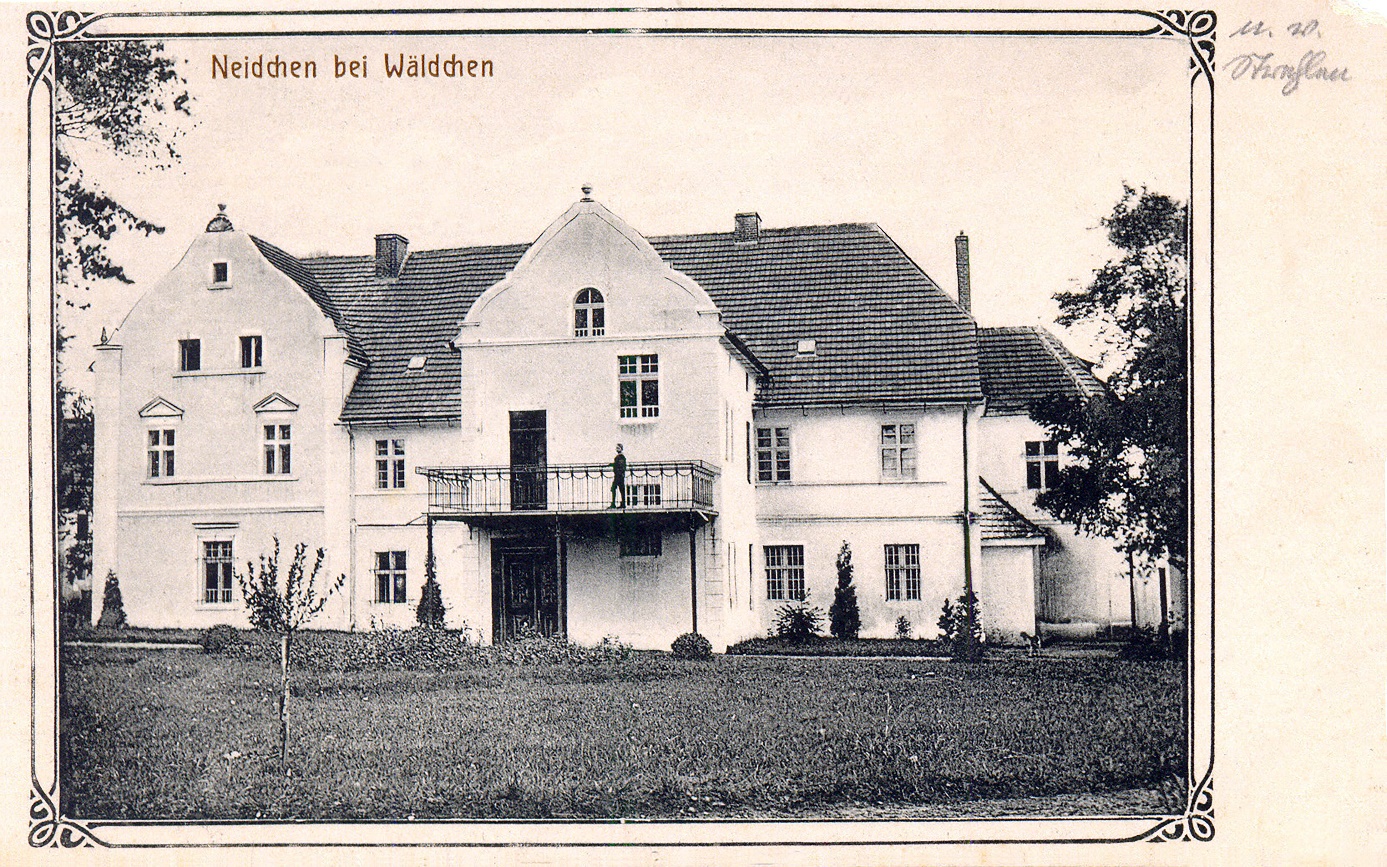 